Publicado en Madrid el 24/01/2018 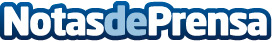 Crece la demanda del asesoramiento online para la tonificación y el ejercicio físicoLa ausencia de coaching profesional ha demostrado tener un impacto negativo en el seguimiento de programas de entrenamiento y tonificación. De ahí que crezca la popularidad de plataformas como Power Explosive, que garantizan un asesoramiento online con una óptima relación calidad-precioDatos de contacto:DavidNota de prensa publicada en: https://www.notasdeprensa.es/crece-la-demanda-del-asesoramiento-online-para Categorias: Emprendedores E-Commerce Otros deportes Recursos humanos Otros Servicios http://www.notasdeprensa.es